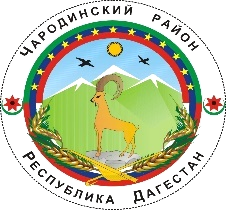 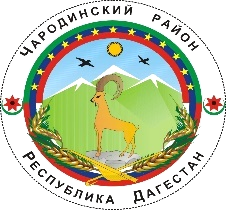 Р Е С П У Б Л И К А   Д А Г Е С Т А Н   МУНИЦИПАЛЬНОЕ ОБРАЗОВАНИЕ «ЧАРОДИНСКИЙ РАЙОН» СОБРАНИЕ ДЕПУТАТОВ РД. Чародинский район, с. Цуриб пл. И. Шамиля 368450                                                                                                                          тел/факс  55-36-27, 55-36-23                                                        E-mail: charodarayon@e-dag.ru                                                                                                                            30.03.2023г                                                                                                                       с. ЦурибРЕШЕНИЕ № 108Об исполнении бюджета муниципального образования «Чародинский район» за 2022 год.     В соответствии со статьей 264.2 Бюджетного кодекса Российской Федерации, Федеральным законом от 06.10.2003N 131-ФЗ «Об общих принципах организации местного самоуправления в Российской Федерации», на основании Устава муниципального образования «Чародинский район», Собрание депутатов муниципального района «Чародинский район» решило:Утвердить отчет об исполнении бюджета муниципального образования «Чародинский район» за 2021 год по доходам в сумме 434 043 тыс. рублей и по расходам в сумме 438 310 тыс. рублей, с превышением расходов над доходами в сумме 4 267 тыс. рублей с показателями:- по доходам бюджета муниципального образования «Чародинский район» за 2022г., согласно приложению №1;- по расходам бюджета муниципального образования «Чародинский район» за 2022г., согласно приложению №2Настоящее решение вступает в силу после его официального опубликования в газете «Чарада».Контроль за исполнением настоящего Решения возложить на постоянную комиссию по вопросам бюджета, муниципальной собственности и социально-экономическому развитию.Председатель Собрания депутатов   МО «Чародинский район»                                                     К. М. Махачев                                                        Докладначальника финансового отдела Администрации МО « Чародинский район» Адухова.А.А.2022 год.Уважаемые коллеги и приглашённые!            Сегодня представляю Вам доклад по итогам исполнения бюджета за 2022 финансовый год.           Остаток средств на счетах по состоянию на 1.01.2022 г. 22 139,7тыс. рублей (19515,4 – район; 2624,3  – поселения). Остаток средств на счетах по состоянию на 31.12.2022 года -17 870,5 тыс. рублей (13 453,7 – район; 4 416,7 – поселения). К возврату подлежат в республиканский бюджет 1 766 249 тыс. рублей, в т.ч госстандарт общего образования 361 938,26 рублей, госстандарт дошкольного образования 114 585,94 руб, Компен. часть родительской платы 977600 руб, Детьям сирот(пособие)-258 796 р, Админ. комиссия-53 329 руб.            Бюджет района за 2022 год по итогам 12 месяцев исполнен по доходам – 434043тыс. рублей и по расходам – 438310 тыс. рублей.Уточнённые  показатели бюджета по доходам за 2022 финансовый год.Уточнённые  показатели бюджета по расходам за 2022 финансовый год.	Примечание: Национальная оборона – ВУС; Национальная безопасность – ЕДДС, ГОЧС и средства выделенные на ликвидацию последствий от стихии; Национальная экономика – дорожный фонд.Начальник  финансового отдела  _______________   А.А.АдуховПриложение №1к Постановлению Администрации МО «Чародинский район»«Об утверждении отчета об исполнении бюджета МО «Чародинский район» за  2022гИсполнение бюджета МО «Чародинский район» по итогам за 2022 года по доходам.                                                                                                                                                                                   Приложение №2к Постановлению Администрации МО «Чародинский район»«Об утверждении отчета об исполнении бюджета МО «Чародинский район» за  2022гИсполнение бюджета МО «Чародинский район» по итогам 2022 года по расходам.Исполнение дорожного фонда МО «Чародинский район»по итогам 2021 года.Исполнение резервного фонда МО «Чародинский район»по итогам 2021 года._________АДМИНИСТРАЦИЯ МУНИЦИПАЛЬНОГО ОБРАЗОВАНИЯ «ЧАРОДИНСКИЙ РАЙОН»П О С Т А Н О В Л Е Н И Еот 14 марта 2023 г. № 21с. ЦурибОб утверждении отчета об исполнении бюджета                                    МО «Чародинский район» за 2022г.      В соответствии со статьей 264.2 Бюджетного кодекса Российской Федерации Администрация муниципального образования  «Чародинский район» п о с т а н а в л и в а е т: Утвердить отчет об исполнении бюджета муниципального образования  «Чародинский район» за 2022 год по доходам в сумме 457774,3 тыс. рублей и по расходам в сумме 450355,6 тыс. рублей, с превышением доходов над расходами (профицит бюджета) в сумме 7418,7 тыс. рублей с показателями:- по доходам бюджета муниципального образования  «Чародинский район» за  2022г согласно приложению №1.- по расходам бюджета муниципального образования  «Чародинский район» за 2022г согласно приложению №2.Направить отчет об исполнении бюджета в Собрание депутатов муниципального образования  «Чародинский район» и контрольно-счетную палату муниципального образования «Чародинский район».      Глава Администрациимуниципального образования       «Чародинский район»                                              М.А. Магомедов№НаименованиеПлан на начало года Уточнен план на годИсполнение за год% исполнения1Налоговые и неналоговые доходы52357,852357,862609,01202Дотация98138,098138,098138,01003Субсидия11573,625652,625498,799,44Субвенция242877,1246639,6246637,799,8-в т.ч по переданным полномочиям:-госстандарт образования153426,0153680,8153680,8100-госстандарт дошкольного образования33869,033869,033869,0100-субвенции бюджетам муниципальных районов по наделению органов местного самоуправления государственными полномочиями РД по расчету и предоставлению дотаций поселениям36764,036764,036764,0100-расходы для выполнения полномочий по образованию и организации деятельности административных комиссий423,0423,0423,0100-расходы для выполнения полномочий по образованию и организации деятельности административных комиссий по делам несовершеннолетних423,0423,0423,0100-на организацию и осуществление деятельности по опеке и попечительству423,0423,0423,0100расходы для выполнения государственных полномочий РД по хранению, комплектованию, учету и использованию архивного фонда РД207,7207,7207,7100-на осуществление полномочий по составлению списков кандидатов в присяжные заседатели федеральных судов общей юрисдикции в РФ5,15,15,11005Межбюджетные трансферты2350,0Возврат (зачет)-1190,3ИТОГО:404946,5436333,8434043,0107,0№НаименованиеПлан на начало годаУточнен план на годИсполнение за год% исполнения01Общегосударственные вопросы58500,569713,964838,493,102Национальная оборона1306,01387,61380,399,503Национальная безопасность2960,97408,97262,29804Национальная экономика4232,410555,910555,910005ЖКХ9751,821665,520876,296,307Образование283789,9291900,0287739,998,608Культура32640,438446,037720,598,110Социальная политика4967,64950,33714,67511Физкультура и спорт1095,01930,31827,29412ЕИС (Редакция)2197,22397,22397,210014Дотация поселений15Субсидия поселений016Субвенция поселенийИТОГО:401441,7450355,6438312,497%  к уточнен.плануОстаток на начало года22139,7Остаток на конец года17870,5№НаименованиеПлан на начало года Уточнен план на годИсполнение за год% исполнения1Налоговые и неналоговые доходы4885358330,658330,61192Дотация98138,098138,098138,01003Субсидия11573,625652,625498,799,44Субвенция242877,1246639,6246637,799,8-в т.ч по переданным полномочиям:-госстандарт образования153426,0153680,8153680,8100-госстандарт дошкольного образования33869,033869,033869,0100-субвенции бюджетам муниципальных районов по наделению органов местного самоуправления государственными полномочиями РД по расчету и предоставлению дотаций поселениям36764,036764,036764,0100-расходы для выполнения полномочий по образованию и организации деятельности административных комиссий423,0423,0423,0100-расходы для выполнения полномочий по образованию и организации деятельности административных комиссий по делам несовершеннолетних423,0423,0423,0100-на организацию и осуществление деятельности по опеке и попечительству423,0423,0423,0100расходы для выполнения государственных полномочий РД по хранению, комплектованию, учету и использованию архивного фонда РД207,7207,7207,7100-на осуществление полномочий по составлению списков кандидатов в присяжные заседатели федеральных судов общей юрисдикции в РФ5,15,15,11005Межбюджетные трансферты2350,0Возврат (зачет)-1190,3ИТОГО:404946,0434043,0430955,099,2№НаименованиеПлан на начало годаУточнен план на годИсполнение за год% исполнения01Общегосударственные вопросы58500,569713,964838,493,102Национальная оборона1306,01387,61380,399,503Национальная безопасность2960,97408,97262,29804Национальная экономика4232,410555,910555,910005ЖКХ9751,821665,520876,296,307Образование283789,9291900,0287739,998,608Культура32640,438446,037720,598,110Социальная политика4967,64950,33714,67511Физкультура и спорт1095,01930,31827,29412ЕИС (Редакция)2197,22397,22397,210014Дотация поселений15Субсидия поселений016Субвенция поселенийИТОГО:401441,7450355,6438312,4Остаток на начало года19515,322139,7Остаток на конец года17870,5№НаименованиеПлан на начало годаУточнен план на годИсполнение за год% исполнения1Дорожный фонд (Акцизы)3504,84080,33677,290,12ИТОГО:3504,84080,33677,2№НаименованиеПлан на начало годаУточнен план на годИсполнение за год% исполнения1Резервный фонд1200,04400,04330,098,4ИТОГО:12004400,04330,0